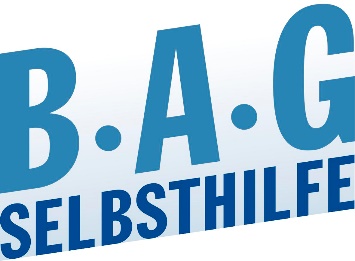 KBV verhält sich unverantwortlich gegenüber Neupatienten!BAG SELBSTHILFE erinnert an den Sicherstellungsauftrag für ambulante Behandlungen für Patientinnen und PatientenDüsseldorf, 21.10.2022. „Die Aussage der Kassenärztlichen Bundesvereinigung (KBV), dass eine veränderte Vergütung der Behandlung von Neupatienten künftig in den Arztpraxen zu Leistungsausgrenzungen führen werde, ist unverantwortlich“. Dies sagt Dr. Martin Danner, Bundegeschäftsführer der BAG SELBSTHILFE. 
„Nach wie vor haben die Kassenärztlichen Vereinigungen den Sicherstellungsauftrag für die ambulante Behandlung der Patientinnen und Patienten. Die Verweigerung von Behandlungen aus Gründen veränderter Vergütungen ist damit unvereinbar.“
Als Dachverband der Selbsthilfeorganisationen chronisch kranker und behinderter Menschen fordert die BAG SELBSTHILFE die Vertretung der Kassenärztinnen und Kassenärzte auf, im politischen Streit nicht die Versorgung der Patientinnen und Patienten zur Disposition zu stellen. Der Wegfall der Honorierungsregelung für Neupatienten in Praxen ist Bestandteil eines geplanten Finanzpakets zum Ausgleich des für 2023 erwarteten Minus von 17 Milliarden Euro bei den gesetzlichen Krankenkassen. Darüber hinaus sind ein zusätzlicher Bundeszuschuss von zwei Milliarden Euro, ein Abbau von Finanzreserven bei den Kassen sowie ein Beitrag der Pharmaindustrie geplant. Mit Inkrafttreten des Terminservice- und Versorgungsgesetzes 2019 sind die Honorare für Neupatienten ohne Abschläge gezahlt worden. Als Neupatienten gelten Menschen, die eine Praxis mehr als zwei Jahre lang nicht besucht haben. Bei einer Überweisung zum Facharzt sind sie auch dort Neupatient.Burga TorgesReferatsleitung Presse- und Öffentlichkeitsarbeit
BAG SELBSTHILFE e.V.
Kirchfeldstraße 149
40215 Düsseldorf
Fon: 0211 3100625
Fax: 0211 3100634 
www.bag-selbsthilfe.de
burga.torges@bag-selbsthilfe.de Die BAG SELBSTHILFE mit Sitz in Düsseldorf ist die Dachorganisation von 123 bundesweiten Selbsthilfeverbänden behinderter und chronisch kranker Menschen und ihrer Angehörigen. Darüber hinaus vereint sie 13 Landesarbeitsgemeinschaften und 7 außerordentliche Mitgliedsverbände.  Der BAG SELBSTHILFE sind somit mehr als 1 Million körperlich-, geistig-, sinnesbehinderte und chronisch kranke Menschen angeschlossen, die sowohl auf Bundes- und Landesebene tätig sind als auch auf lokaler Ebene in Selbsthilfegruppen und Vereinen vor Ort. Selbstbestimmung, Selbstvertretung, Inklusion, Rehabilitation und Teilhabe behinderter und chronisch kranker Menschen sind die Grundsätze, nach denen die BAG SELBSTHILFE für die rechtliche und tatsächliche Gleichstellung behinderter und chronisch kranker Menschen in zahlreichen politischen Gremien eintritt.